	 Voyage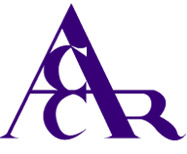 vous proposeVenise, Comaccio et Pomposa, canal de la Brenta,Padoue et Vincence, Bassano del Grappa et Trévise,les îles de Burano et Torcellodu 6 au 12 mai 2024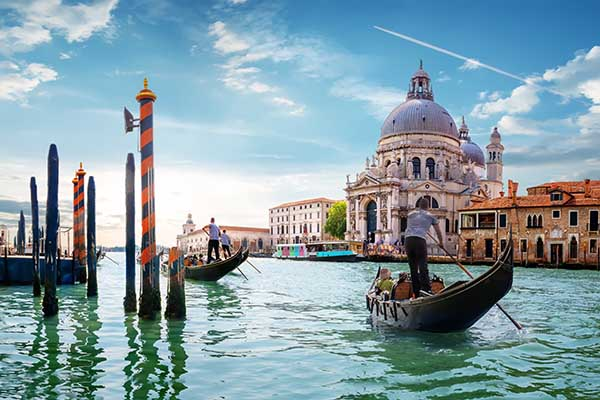 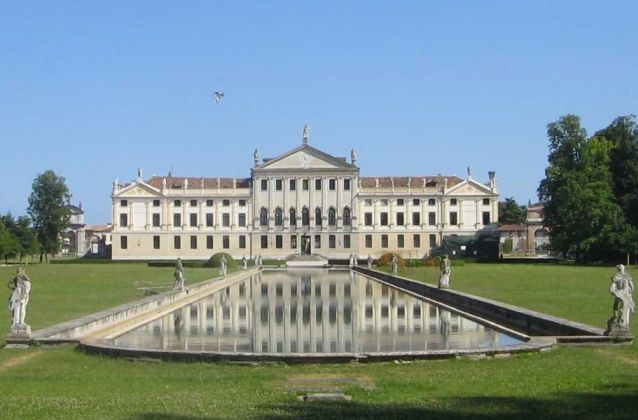 Renseignements, programme et conditions à : Roland Huguet – ACCR rf.huguet@gmail.com   06 84 21 45 11(inscriptions ouvertes dès maintenant)A la découverte de la Vénétie